Отдел культуры районного муниципального образования«Усть-Удинский район»Муниципальное казенное образовательное учреждение дополнительного образования детей Усть-Удинская районная детская школа искусствДОПОЛНИТЕЛЬНАЯ ПРЕДПРОФЕССИОНАЛЬНАЯ ОБЩЕОБРАЗОВАТЕЛЬНАЯ ПРОГРАММА В ОБЛАСТИ ИЗОБРАЗИТЕЛЬНОГО ИСКУССТВА «ЖИВОПИСЬ»Предметная область ПО.01.   ХУДОЖЕСТВЕННОЕ ТВОРЧЕСТВОПрограмма по учебному предмету ПО.01.УП.02.ПРИКЛАДНОЕ ТВОРЧЕСТВОр.п. Усть-Уда 2013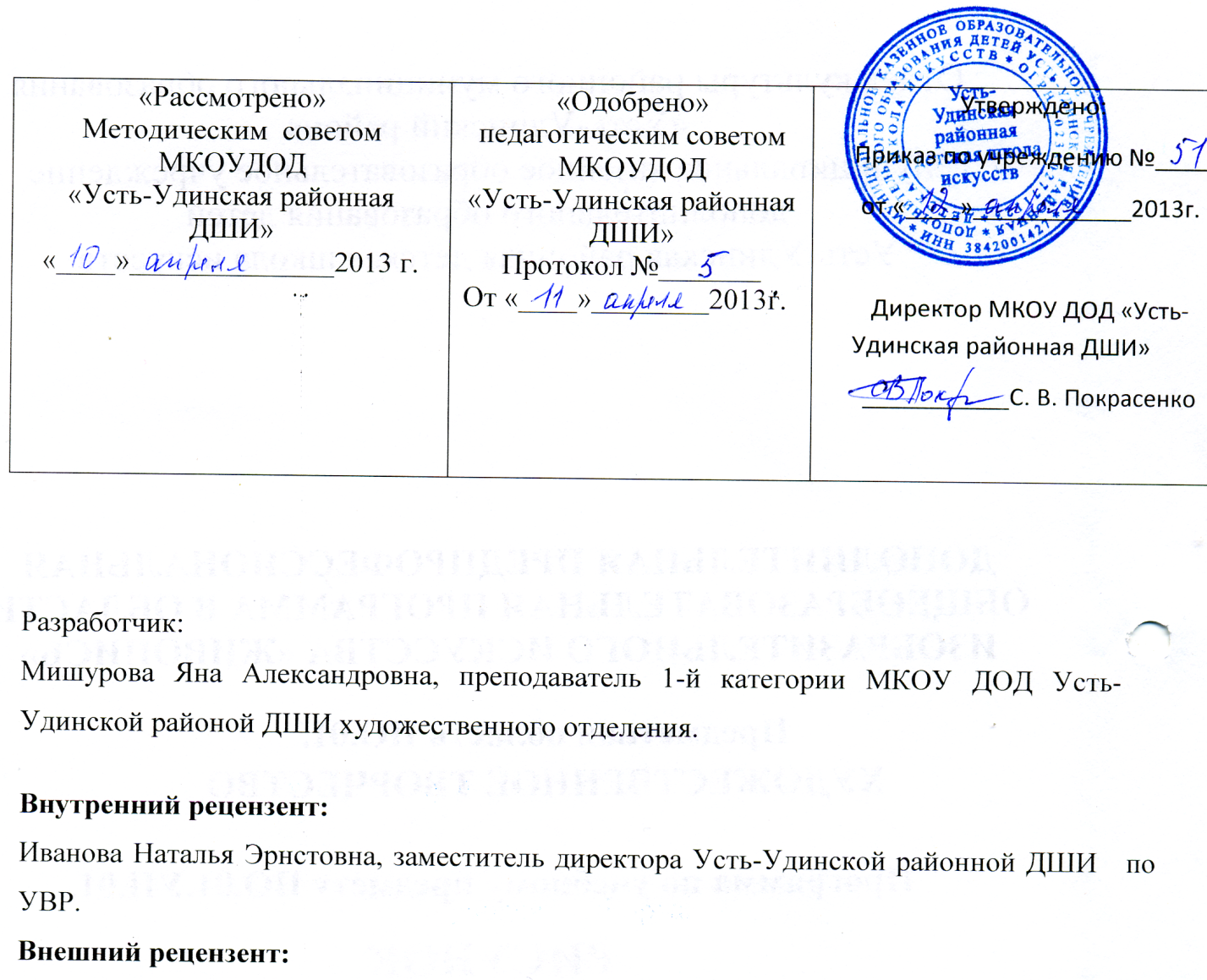 Структура программы учебного предметаI.	Пояснительная записка.II.	Содержание учебного предмета.III.	Требования к уровню подготовки обучающихся.IV.	Формы и методы контроля, система оценок.Методическое обеспечение учебного процесса.Список литературы.  ПОЯСНИТЕЛЬНАЯ ЗАПИСКАПрограмма учебного предмета «Прикладное творчество» разработана на основании и с учетом федеральных государственных требований к дополнительным     предпрофессиональным     программам     в     области изобразительного    искусства    «Живопись»,    «Декоративно-прикладное творчество».Учебный предмет «Прикладное творчество» занимает важное место в комплексе предметов программ «Живопись» и «Декоративно-прикладное творчество». Он является базовой составляющей для последующего изучения предметов в области изобразительного искусства.Программа учебного предмета «Прикладное творчество» направлена на создание условий для познания учащимися приемов работы в различных материалах, техниках, на выявление и развитие потенциальных творческих способностей каждого ребенка, на формирование основ целостного восприятия эстетической культуры через пробуждение интереса к национальной культуре.Занятия декоративно-прикладным искусством способствуют эстетическому развитию детей, учат видеть красоту в реальной действительности и создавать вещи, которые имеют две функции: утилитарную и художественную. Эти занятия развивают фантазию и воображение, изобретательность и технические навыки, композиционное мышление и чувство цветной гармонии, расширяют кругозор и формируют представление детей о роли искусства в жизни общества.Декоративно-прикладная деятельность включает разнообразные художественные работы и техники: роспись гуашью, различные виды аппликации и печати, мозаику из цветной бумаги и кусочков стекла, фарфора, керамики, камешков; конструирование из бумаги, тканей природного и подручного материала, декоративную лепку с последующей росписью и многое другое.СРОК РЕАЛИЗАЦИИ УЧЕБНОГО ПРЕДМЕТАСрок реализации программы учебного предмета – 3 года.Возраст обучающихся 6,6 - 11 лет (1кл. 6,6-9 лет, 2кл. 8-10 лет, 3кл. 9-11 лет).ОБЪЕМ УЧЕБНОГО ВРЕМЕНИ И ВИДЫ УЧЕБНОЙ РАБОТЫОбъем учебного времени, предусмотренный учебным планом на реализацию предмета «прикладное творчество»  составляет  294 часа, из них на аудиторные занятия – 196 часов, на внеаудиторную (самостоятельную) работу обучающихся – 98 часов. Распределение учебного времени по годам обученияНедельная нагрузка (в час)       ФОРМА ПРОВЕДЕНИЯ УЧЕБНЫХ АУДИТОРНЫХ И ВНЕАУДИТОРНЫХ ЗАНЯТИЙФорма учебных аудиторных занятий по прикладному творчеству и проведения консультаций  - это мелкогрупповые занятия (численностью  от 4 до 10 человек). Виды занятий – аудиторные и внеаудиторные (самостоятельные).Виды аудиторных занятий:- урок, - практическое занятие.Виды внеаудиторных (самостоятельных) занятий:- выполнение домашнего задания обучающимися;- посещение учреждений культуры (выставок, галерей, музеев и др.);- участие в творческих мероприятиях и культурно-просветительской деятельности школы. Внеаудиторная (самостоятельная) работа сопровождается методическим обеспечением и обоснованием времени, затрачиваемого на ее выполнение по каждому учебному предмету. ЦЕЛИ И ЗАДАЧИ УЧЕБНОГО ПРЕДМЕТА        Основная цель программы:        Развитие личностного и  творческого потенциала ребенка посредством декоративно-прикладной и художественной деятельности, основанной на использование различных технологий и материалов.       Задачи программы:- формирование художественно-творческой активности ребенка;- развитие способности к эмоционально-ценностному восприятию произведения изобразительного искусства, выражению в творческих работах своего отношения к окружающему миру;- создание условий, сопутствующих развитию личностного творческого потенциала;- развитие у детей изобразительных способностей, художественного вкуса, творческого        воображения, пространственного мышления, эстетического чувства (понимания    прекрасного); воспитание интереса и любви к декоративно-прикладному искусству;- ознакомление детей с основными понятиями и терминологией в области декоративно-прикладного искусства и художественных промыслов;- ознакомление детей с различными видами и техниками декоративно-прикладной деятельности, многообразием художественных материалов и приемами работы с ними,  показ детям широты их возможного применения;-  формирование навыков заполнения объемной формы узором, навыков ритмического заполнения поверхности, проведения объемно-декоративных работ рельефного изображения, навыков конструирования и моделирования из различных материалов, умения  использовать ритм, линию, силуэт, цвет, пропорции, форму, как средства художественной выразительности при создании образа декоративной вещи.       ОБОСНОВАНИЕ СТРУКТУРЫ ПРОГРАММЫ        Программа составлена в соответствии с рекомендациями по разработке программ учебных предметов дополнительных предпрофессиональных  общеобразовательных программ в области искусств, в соответствии с ФГТ и содержит следующие разделы:- Пояснительная записка.-Содержание. Отражает распределение учебного материала по годам обучения, раскрывает задачи учебного процесса на каждый год обучения. Описывает формы и продолжительность исполнения заданий с учетом распределения учебного времени на максимальную, самостоятельную нагрузку обучающихся и аудиторные занятий. Количество заданий, материалы их исполнения.- Требования к уровню подготовки обучающихся.- Формы и методы контроля, система оценок.МЕТОДЫ ОБУЧЕНИЯ- объяснительно-иллюстративные (демонстрация поделок, иллюстрации, работа по таблицам);- репродуктивные;- частично-поисковые (выполнение вариативных заданий);- творческие (творческие задания, эскизы);- исследовательские (исследование свойств бумаги, красок, а так же других материалов для работы в объёме).       МЕТОДИЧЕСКИЕ РЕКОМЕНДАЦИИЗанятия декоративно-прикладной композицией строятся с учетом возрастных и индивидуальных возможностей детей. В работе с младшими детьми необходимо опираться на их искренность и непосредственность, красочность и ритмичность, а так же смелость и неожиданность композиционного решения. Важно учитывать особенности каждого ученика и предъявлять требования соразмерно их индивидуальным возможностям, побуждать к дальнейшему художественному росту, что является главным ориентиром в педагогической деятельности учителя.Основой преподавания выступает единство творческого развития и обучения. Любая учебная работа так или иначе связана с творческим развитием детей, а во всяком творческом задании должны решаться учебные задачи.Основным принципом построения занятий является чередование видов деятельности. На каждом занятии -  знакомство с новой техникой.При проведении занятий необходимо соблюдать их структуру. В вводной части занятия проводится беседа, основной целью которой является формирование замысла, используется иллюстративный материал, музыкальные и поэтические произведения, рассказы детей. Обсуждение замыслов, способов изображения. Также педагог показывает новые способы и технику изображения. В начальных классах уроки необходимо строить таким образом, чтобы за одно занятие  учащиеся могли выполнить закономерную работу, хотя отдельные задания могут выполняться и более длительное время. По мере того, как дети становятся старше и сложность заданий возрастает, количество часов, отводимых на выполнение задания увеличивается до 4-6 часов. Длительные задания следует чередовать с короткими.Ряд заданий, особенно в первых классах, необходимо проводить как коллективные работы группой учащихся из 3-5 человек или всем классом.МАТЕРИАЛЬНО-ТЕХНИЧЕСКИЕ УСЛОВИЯ РЕАЛИЗАЦИИ УЧЕБНОГО ПРЕДМЕТАМатериально-техническими условиями реализации учебного предмета «прикладное творчество» является наличие- технических средств обучения: телевизор, проектор, экран,  графопроектор ;- специального оборудования: учебные столы, с возможностью остановки наклона рабочей плоскости и размещения красок и др. инструментов; подиумы; доска большая универсальная (с возможностью магнитного крепления и зажима для плакатов); стеллажи для хранения детских работ, художественных материалов, методического фонда;- натюрмортного фонда: образцы изделий традиционных художественных промыслов, геометрические формы, муляжи, плоскостной материал и другие дидактические пособия; - иллюстративного материала и наглядных пособий: энциклопедии, тематические подборки иллюстраций, альбомы по основам изобразительного и декоративно-прикладного искусства, схемы, таблицы, образцы, которые могут быть выполнены самим педагогом или частично приобретены,  детские работы как примеры выполнения творческих заданий;- материалов для занятий: бумага, картон, самоклеющаяся  цветная пленка,  гуашь, акварель,  карандаши графитные (т., тм., м. и т.д.), стирательные резинки,  клей, ножницы, гелевые ручки, мягкие материалы (уголь, соус, сангина),  тушь, кисти, перья, зажимы для крепления бумаги, нестандартные изобразительные материалы (газеты, журналы, восковые свечи, нитки, сетчатые материалы, кружево, мех,  поролоновые тампоны, деревянные палочки, руки и т.д.).II. СОДЕРЖАНИЕ УЧЕБНОГО ПРЕДМЕТАСОДЕРЖАНИЕ УЧЕБНОГО ПРЕДМЕТА -  1 КЛАССНа первом году обучения выполняются преимущественно задания по воображению и по представлению. Основное внимание уделяется знакомству с разными художественными материалами (тушь, гуашь, акварель, мелки, цветная бумага, клей, ножницы и пр.) Ведется знакомство с  пластическими свойствами бумаги и ткани, ниток, картона, аппликации из бумаги. В курсе предмета изучаются народные промыслы России и выполняются задания на повторение элементов народных промыслов, форм, простейших стилизаций.Каждое задание выполняется в течение одного, двух уроков. Даются задания на домысливание и дорисовывание заданной формы, простейшие задания по основам композиции: симметрия, контраст. В конце каждого занятия фиксируется внимание детей на достигнутом результате.Занятия проводятся  по 1 часу 1 раз в неделю.Результатом освоения программы 1 класса по предмету «прикладное творчество» является приобретение обучающимися следующих знаний, умений и навыков:Учащиеся должны знать:- название и назначение художественных материалов, инструментов и принадлежностей, используемых в декоративно-прикладном искусстве;- названия и отличительные особенности основных видов искусства;- изобразительные средства (композиция, форма, линия, цвет, ритм, объем, движение);- некоторые понятия и термины в области декоративно-прикладного искусства, виды и техники декоративно-прикладной деятельности (аппликация, коллаж, мозайка и пр.);Учащиеся должны уметь:пользоваться доступными материалами и инструментами (кисти, ножницы, бумага, гуашь, мелки, клей);грамотно компоновать изображение на бумаге, передавать простейшие условные связи между предметами;-применять приемы вырезания, наклеивания без предварительного рисунка карандашом;- соблюдать правила культуры и гигиены работы с красками, тушью, бумагой, клеем;домысливать, дорисовывать узнаваемые образы;объяснять и анализировать свои работы, выделять главную мысль, используя различные         изобразительные средства; передавать эмоциональное отношение к изображаемому предмету при помощи цвета, фактур, графики, линий;        СОДЕРЖАНИЕ УЧЕБНОГО ПРЕДМЕТА – 2 КЛАССВо втором классе учащиеся продолжают знакомиться с новыми технологиями использования привычных для них уже материалов – гуаши, туши, акварели, бумаги, картона и т.д. Продолжается изучение основ композиции - контраст, ритм, симметрия, пропорции; усовершенствование навыков конструирования и моделирования из бумаги, многообразием способов работы с подручным материалом. Идет дальнейшее  изучение народных промыслов России, выполнением работы в стилистике того или иного промысла.  Дети учатся разбираться в художественно-выразительных особенностях языка декоративно-прикладного искусства, особенностях прикладной композиции. Знакомятся с техникой создания трафарета, печати. Осваивают приемы декоративной и кистевой росписи. Оттачивают навыки составления орнаментальных композиций. Задания становятся сложнее, объемнее, на выполнение работ отводится больше времени -  2,3 урока. Результатом освоения программы 2 класса по предмету «прикладное творчество» является приобретение обучающимися следующих знаний, умений и навыков:Учащиеся должны знать:- способы использования уже знакомых материалов (гуашь, тушь, бумага) и подсобных материалов(ткани, самоклеющейся пленки и пр.);- основные средства композиции: линия, пятно, контраст, ритм, симметрия, пропорции  и т.д.-  роль цвета  как средства выражения настроения;-  оттенки цвета (теплые, холодные), контрастные и дополнительные цвета;- явление зрительного уменьшения предметов по мере их удаления;- принципы ритмической организации композиции и правила симметрии;- основные направления изобразительного искусства, виды искусства, виды народных промыслов, выразительные особенности некоторых декоративных техник и материалов (акварель, керамика, мозаика и др.).Учащиеся должны уметь:- сознательно использовать композиционные средства: размер и формат листа;- перерабатывать реальные природные формы  в  декоративные;- ритмически организовывать декоративную композицию;- находить гармонические сочетания цветов;- работать с различными материалами и в различных техниках - вырезать сложные формы, работать с бумагой, делать бумажные рельефы и в объеме, выполнять коллаж, отпечатки;- использовать линию ритм, силуэт, цвет, пропорции, форму, композицию как средства художественной выразительности в создании образа декоративной вещи;- объяснить взаимосвязь формы украшаемого изделия и орнамента;- передавать свой замысел в изображении.       СОДЕРЖАНИЕ УЧЕБНОГО ПРЕДМЕТА – 3 КЛАССВ третьем классе продолжается изучение различных техник и средств художественной выразительности. Количество уроков, рассчитанных на одно задание, увеличивается до 4-х, тем самым ребенок учится сохранять замысел своей работы до ее полного завершения, продумывать детали. Постепенно смещается акцент в обучении от средств изображения к законам изображения. Осуществляется переход от изображения на плоскости к объему, хотя это уже практиковалось в 1-2 классах, но здесь требуется большая аккуратность и точность  в работе с бумагой и клеем, большая завершенность в выполнении задания. На занятиях в третьем классе дети продолжают знакомиться с  народными орнаментальными мотивами, различными возможностями декорирования форм и предметов,  осваивают навыки ритмического заполнения объемной формы узором. Ведутся поиски разнообразия и выразительности композиции, выразительности цветового решения с использованием разнообразных колористических гамм, формируются навыки работы с разными материалами.Результатом освоения программы 3 класса по предмету «Прикладное творчество» является приобретение обучающимися следующих знаний, умений и навыков:  Учащиеся должны знать:- особенности, достоинства изделий и основные виды  декоративно-прикладного искусства;- способы работы различными художественными материалами, техники;- основные средства композиции - линия, пятно, контраст, ритм, симметрия и др., последовательность ведения работы над композицией;- основные термины, основные цвета, дополнительные цвета, промежуточные цвета, тёплые цвета, холодные цвета, хроматические и ахроматические цвета, сближенные цвета;- понимать роль цвета, как средства выражения настроения;- способы работы с бумагой в создании бумажных барельефов и макетов;- последовательность работы над композицией при длительной работе, значение эскиза;  Учащиеся должны уметь:- делать эскизы и зарисовки, опираясь на натуру с соблюдением пропорций и габаритов, грамотно компоновать формат листа бумаги;- перерабатывать реальные природные формы в декоративно-орнаментальные, переосмысливать природную форму;- находить множество цветовых оттенков, работать в разных цветовых гаммах;- уметь работать разными материалами и  в различных техниках: плетение, аппликация, коллаж, конструирование; иметь навыки проведения объемно-декоративных работ рельефного изображения;- выражать свой замысел на основе наблюдательности и воображения;- сознательно использовать композиционные средства;- применять различные подручные материалы;- придерживаться определенной последовательности и стремиться к достижению законченности работы;- проанализировать результат своей творческой работы и подчеркнуть индивидуальность и оригинальность своего замысла.            III. ТРЕБОВАНИЯ К УРОВНЮ ПОДГОТОВКИ ОБУЧАЮЩИХСЯСодержание программы учебного предмета «прикладное творчество» обеспечивает художественно-эстетическое развитие личности обучающегося и приобретение ею художественно-исполнительских и теоретических знаний, умений и навыков в области изобразительного искусства, с учетом ФГТ.Результатом освоения программы по предмету «прикладное творчество» является:- приобретение обучающимися таких личностных качеств, как ответственность, дисциплинированность, трудолюбие, способствующих восприятию в достаточном объеме учебной информации; - развитие художественного вкуса, образного видения, приобретение навыков творческой деятельности; - умение давать объективную оценку своему труду, понимание причин успеха/неуспеха собственной учебной деятельности; - формированию навыков взаимодействия с преподавателями и обучающимися в образовательном процессе;- умение планировать свою домашнюю работу, определение наиболее эффективных способов достижения результата;- уважительное отношение к иному мнению и художественно-эстетическим взглядам. Обучающиеся, освоившие программу по предмету «прикладное творчество», должны обладать следующими знаниями, умениями и навыками:- знание основных понятий и терминологии в области декоративно-прикладного искусства и художественных промыслов;- знание различных видов и техник декоративно-прикладной деятельности;- умение работать с различными материалами;- умение работать в различных техниках: плетения, аппликации, коллажа, конструирования;- умение изготавливать игрушки из различных материалов; - навыки заполнения объемной формы узором; - навыки ритмического заполнения поверхности;- навыки проведения объемно-декоративных работ рельефного изображения.IV. ФОРМЫ И МЕТОДЫ КОНТРОЛЯ, СИСТЕМА ОЦЕНОККонтроль знаний, умений и навыков обучающихся обеспечивает оперативное управление учебным процессом и выполняет обучающую, проверочную, воспитательную и корректирующую функции. Текущий контроль:- просмотр по окончании каждого задания; - контролирование исполнения домашних работ.Промежуточная аттестация:- просмотры по полугодиям: 2,4,6.Критерии оценкиОценивание работ осуществляется по двум направлениям: практическая работа и теоретическая грамотность. Важным критерием оценки служит качество исполнения, правильное использование материалов, оригинальность художественного образа, творческий подход, соответствие и раскрытие темы задания. Это обеспечивает стимул к творческой деятельности и объективную самооценку учащихся."5" (отлично) ставится, если ученик выполнил работу в полном объеме с соблюдением необходимой последовательности, составил композицию, учитывая законы композиции, проявил организационно-трудовые умения."4" (хорошо) ставится, если в работе есть незначительные промахи в композиции и в цветовом решении, при работе в материале есть небрежность."3" (удовлетворительно) ставится, если работа выполнена под неуклонным руководством преподавателя, самостоятельность обучающегося практически отсутствует, ученик неряшлив и безынициативен.V. МЕТОДИЧЕСКОЕ ОБЕСПЕЧЕНИЕ УЧЕБНОГО ПРОЦЕССАДля развития навыков творческой работы учащихся программой предусмотрены методы дифференциации и индивидуализации на различных этапах обучения, что позволяет педагогу полнее учитывать индивидуальные возможности и личностные особенности ребенка, достигать более высоких результатов в обучении и развитии творческих способностей детей младшего школьного возраста.Применяются следующие средства дифференциации:а)	разработка заданий различной трудности и объема;б)	разная мера помощи преподавателя учащимся при выполненииучебных заданий;в)	вариативность темпа освоения учебного материала;г)	индивидуальные и дифференцированные домашние задания.
Основной   задачей   дифференциации   и   индивидуализации   приобъяснении материала является формирование умения у учеников применять полученные ранее знания. При этом на этапе освоения нового материала учащимся предлагается воспользоваться ранее полученной информацией.Учащиеся могут получить разную меру помощи, которую может оказать педагог посредством инструктажа, технических схем, памяток.Основное время на уроке отводится практической деятельности, поэтому создание творческой атмосферы способствует ее продуктивности.Рекомендации по организации самостоятельной работыДля полноценного усвоения программы предусмотрено введение самостоятельной работы. На самостоятельную работу отводится 50% времени от аудиторных занятий, которые выполняются в форме домашних заданий (упражнений к изученным темам, завершения работ, рисования с применением шаблонов, сбора информации по теме), а также возможны экскурсии, участие обучающихся в творческих мероприятиях города и образовательного заведения. Для эффективного выполнения домашней работы все задания выполняются в специальном «Альбоме домашних заданий».          VI. СПИСОК ЛИТЕРАТУРЫБелецкая Л.Б. Пресованная флористика. Картины из цветов и листьев. М.: Изд-во «Эксмо», 2006Величко Н. Энциклопедия. Роспись. Техники, приемы, изделия. М.: Изд-во «АСТ-ПРЕСС», 1999Горяева Н.А., Островская О.В. Изобразительное искусство: декоративно-прикладное искусство в жизни человека: учеб. для 5 кл. общеобразоват. учреждений. М.: Просвещение, 2007Гирндт С. Разноцветные поделки из природных материалов. Для детей старше 4-х лет. Серия «Внимание-дети». М.: «Айрис-пресс», 2004Гильман Р.А. Художественная роспись тканей. Серия «Изобразительное искусство». М.: Гуманит. изд. центр ВЛАДОС, 2005Голубева О.Л. Основы композиции. М.: Издательский дом «Искусство», 2004Даглдиян К. Декоративная композиция: учебное пособие. Ростов н/Д: феникс, 2010Коышева Н.М. Секреты мастеров (емесла древние и современные). 4 класс: учебник по трудовому обучению. См.:Изд-во «Ассоциация XXI век», 2000Моргант М. Буквицы. Энциклопедия.  Декоративная каллиграфия. М.: Изд-во «АРТ-РОДНИК», 2007Неменская Л.А. Изобразительное искусство. Ты изображаешь, украшаешь и строишь. 1 класс: учеб. Для общеобразовательных учреждений. М.: Просвещение, 2011Островская О.В. Уроки изобразительного искусства в начальной школе: 1-4 кл.: пособие для учителя. М.: Гуманитар. изд. центр ВЛАДОС, 2007Орлова Л.В. Рабочая тетрадь по основам народного искусства. Хохломская роспись. Серия «Искусство детям». М.: Изд-во «Мозайка-синтез», 2001Орлова Л.В. Рабочая тетрадь по основам народного искусства. Хохломская роспись. Серия «Искусство детям». М.: Изд-во «Мозайка-синтез», 2001Рабочая тетрадь. Графические орнаменты. Серия «Искуство детям».  М.: Изд-во «Мозайка-синтез», 2001Румянцева Е. Праздничные открытки. Серия «Внимание-дети». М.: «Айрис-пресс», 2004Рыженко В.И. Полная энциклопедия художественных работ по дереву. Справочник. М.: Изд-во «Оникс», 2010Сокольникова Н.М. Изобразительное искусство. Учебник длч уч.5-8 кл. Основы композиции. Обнинск: Изд-во «Титул», 1998Сокольникова Н.М. Изобразительное искусство. Серия «Планета знаний». 4 класс. М.: Астрель, 2011Сокольникова Н.М. Изобразительное искусство. Рабочая тетрадь к учебнику Н.М. Сокольниковой «Изобразительное искусство». Серия «Планета знаний». 4 класс. М.: Астрель, 2012Соколова С. Школа оригами: Аппликации и мозайка. М.: Изд-во 2Эксмо». 2004Сержантова Т. 366 моделей оригами. Серия «Внимание-дети». М.: «Айрис-пресс», 2003Шпала Ф.И. Курс рисования. Часть третья. Петербург-Киев: Книгоиздательство «Сотрудник», 1913Шпала Ф.И. Курс рисования. Часть вторая. Петербург-Киев: Книгоиздательство «Сотрудник», 1913Шухова С. Поделки из всякой всячины. Серия «Внимание-дети». М.: «Айрис-пресс», 2004Эрл К. Роспись по шелку. Основы мастерства. М.: Изд-во «АРТ-РОДНИК», 20051кл.2кл.3кл.Аудиторные занятия646666Внеаудиторная (самостоятельная) работа323333Объем максимальной нагрузки9699991кл.2кл.3кл.Аудиторные занятия 222Внеаудиторная (самостоятельная) работа 111Объем максимальной нагрузки 333№Наименование раздела, темыМатериал исполненияОбщий объем времени в часахОбщий объем времени в часахОбщий объем времени в часахНаименование раздела, темыМатериал исполненияМаксимальнаяСамостоятельнаяАудиторныезанятияНаименование раздела, темыМатериал исполненияучебная нагрузкаработаАудиторныезанятияНаименование раздела, темыМатериал исполненияАудиторныезанятия        1-е полугодие1Задание №1«Осенний лес».Аппликация Цель задания: знакомство с понятиями «силуэт», «цветовая гамма». Умение работать с тушью, акварелью.Обрывная аппликация с раздуванием туши (акварели) в виде веток и стволов.Бумага (формат А3), цветная бумага, тушь, трубочка, акварель, клей.3122Задание №2«Шуршики и лесовички».Цель задания: Учим создавать необычные образы из природных форм.Используя «палитру» из различных природных материалов, создать образ лесовичка - обитателя леса (аппликация).Осенние листья, семена растений,  цветной картон, клей3123 Задание №3«Гусенички в груше».Цель задания: Освоение умений работы с бумагой.Выполнить рисунок груши, используя различные оттенки зеленого (желтого)  цвета. Вырезать детали композиции (груша, мордочки гусениц).  Сложить из полосок бумаги змейки (тело гусеницы). Склеить все детали композиции.Белый картон, цветная бумага, фломастеры, цветные карандаши, ножницы3124Задание №4«Бабочка».Цель задания: Знакомство с понятием «симметрия», «зеркальная симметрия». Учим ориентироваться на плоскости.Вырезать симметричный силуэт бабочки, декорировать деталями (аппликация).Цветная бумага, самоклеющаяся цветная пленка,  ножницы, клей.3125Задание №5«Жирафик».Цель задания: Знакомство с техникой «мозаика». Развиваем умение компоновать в листе (горизонталь, вертикаль).Закомпоновать изображение в листе, подобрать материал по цвету. Выклеивание мозаики из круп.Цветной картон, крупы (пшено, гречка),клей.3126Задание №6«Синяя птица».Цель задания: Знакомство с понятиями «стилизация», «оттенок»,  «фактура». Формирование графических навыков.Сочинить сказочный образ птицы. Составить палитру графических фактур. Отбор из палитры наиболее удачных, заполнение фактурами  изображения птицы оттенками синего цвета.Бумага, фломастеры.6247Задание №7«Образ сказочной рыбы».Цель задания: Знакомство с новой техникой «коллаж».       Вырезать  силуэт рыбы, украсить аппликацией из цветной бумаги, ткани, вырезками из цветных журналов. Дорисовать мелкие элементы ручками. Цветной картон, гелевая ручка (металлик), ткань, цветная бумага.3128Задание №8«Снежинка».Цель задания: Закрепление понятия «симметрия», знакомство с  новым типом симметрии – лучевая. Освоение понятия «контраст».Украсить аппликативным изображением снежинки подвеску, применяя в работе контрастные по цвету материалы.Цветная бумага, самоклеющаяся  цветная пленка, картон, клей, ножницы3129Задание №9«Образ Деда Мороза».Цель задания: Развитие творческого воображения, образного восприятия. Формирование навыков конструирования из бумаги.Рельеф из бумажной полосы.Цветная бумага, клей, ножницы.31210Задание №10«Ангел». Цель задания: Развитие творческого воображения, образного восприятия. Формирование навыков конструирования из бумаги.Домысливание простейшей формы конуса до изображения ангела.Бумага, клей, ножницы.31211Задание №11«Слон и  слоненок». Цель задания: Знакомство с понятием контраст размеров  (большой, маленький).  Передача контрастных по величине образов. Изучение сближенных оттенков цвета. Усовершенствование навыков составления композиции.Выполнить аппликацию, соблюдая соразмерность, используя различные оттенки цвета.Картон, цветная бумага, журналы, газеты, клей.62412Задание №12«Образ человека». Цель задания: Формирование навыков макетирования.Макетирование на основе пластиковой бутылки. Придумать образ человека (мужской, женский, сказочный) и воплотить его в материале.Пластиковая бутылка, цветная бумага, цветная самоклеющаяся пленка, колпачки, нитки, клей.62413Задание №13«Фантазийный цветок».Цель задания: Знакомство с  художественным ремеслом - филигрань. Передача образа  через цвет, форму.  Развитие моторики пальцев рук, формирование терпения и усидчивости.Составить композицию из скрученных элементов. Выполнить объемное или рельефное изображение.Цветная бумага, бумажные полоски разной длины, инструменты для закручивания полосок, клей, ножницы.312         2-е полугодие         2-е полугодие         2-е полугодие         2-е полугодие         2-е полугодие         2-е полугодие         2-е полугодие14Задание №14«Подарок для мамы».Цель задания: Знакомство с орнаментом. Освоение принципа построения орнамента в полосе. Выполнить эскиз росписи доски на основе орнаментальных полос. Работа в материале.Бумага, деревянная заготовка, гуашь.93615Задание №15«Желтые уточки».Цель задания: Развитие образного мышления, цветовосприятия.Выполнить аппликацию с объемными элементами (гофрированные крылья, клюв), используя цветную бумагу желтых оттенков.Цветная бумага, картон, фломастеры.31216Задание №16«Африканский зверь».Цель задания: Развитие фантазии. Закрепление навыков работы с бумагой. Развитие координации движений пальцев рук.Придумать на основе цилиндра и змейки, сложенной из 2-ух лент бумаги образ животного. Дорисовать мелкие детали.Цветная бумага, картон, фломастеры, краски.31217Задание №17«Клоун».Цель задания: Развитие творческой фантазии, образного мышления.Придумать образ веселого клоуна. Выполнить в технике коллаж, обогащая  изображение характерными деталями.Картон, цветная бумага,  гофрированная бумага, цветные лоскутки,пайетки, краски, фломастеры, скотч.62418Задание №18Филимоновская игрушка.Цель задания: Знакомство учащихся с народным промыслом с. Филимоново. Освоение простейших элементов филимоновской росписи. Развитие эмоциональной отзывчивости на роспись мастеров, воспитание любви к декоративно-прикладному искусству.Вырезание силуэтов филимоновских свистулек с  последующей прорисовкой.Бумага, гуашь.31219Задание №19«Пасхальное яйцо».Цель задания: Освоение принципов построения орнамента в круге. Развитие  логики, творческого мышления.Придумать и украсить узором  картонную заготовку яйца.Цветная бумага, самоклеющаяся  цветная пленка, картон, клей, ножницы.31220Задание №20Сказочные деревья.Цель задания: Овладение умением творчески преобразовывать реальные формы  в декоративные. Закрепление навыков составления композиции.Вырезать волнистые, плавные завитки ветвей,  из которых составить композицию сказочного дерева. Дополнить графическими изображениями птиц.Цветная бумага, белый картон, фломастеры, клей.31221Задание №21«Музыканты».Цель задания: Развитие фантазии, воображения, образного мышления, цветовосприятия.Сочинить  композицию  «Музыканты», которая берет начало  от аппликации в виде музыкальных инструментов. Уравновесить лист. Тест-дорисуй.Фломастеры, мелки, цветная бумага, журналы, клей.62422Задание №22«Крокозяблики». Цель задания: Освоение способов  изображения   животных на основе геометрических фигур.Конструирование на плоскости  из геометрических элементов, выполнение стилизованного изображения  животного в технике аппликации. Грамотно закомпоновать в листе. Белая бумага, цветная бумага гуашь, фломастеры.62423Задание №23Дымковская игрушка.Цель задания: Знакомство учащихся с народным промыслом Дымково. Освоение элементов дымковской росписи. Воспитание любви к декоративно-прикладному искусству.Макетирование из бумаги с последующей росписью.Картон, гуашь.624Итого за 1 класс963264№Наименование раздела, темыМатериал исполненияОбщий объем времени в часахОбщий объем времени в часахОбщий объем времени в часахНаименование раздела, темыМатериал исполненияМаксимальнаяСамостоятельнаяАудиторныезанятияНаименование раздела, темыМатериал исполненияучебная нагрузкаработаАудиторныезанятияНаименование раздела, темыМатериал исполненияАудиторныезанятия        1-е полугодие1Задание №1«Птица - осень».Бумагопластика, коллективная работа.Цель задания: Знакомство с образом  сказочной птицы в русском фольклоре. Дать представление о выразительности цвета,  о контрастных цветах. Каждый учащийся выполняет отдельный элемент птицы – перо, гребень и т.д., далее составляется общая композиция.Цветная бумага, цветная самоклеющаяся пленка,  гуашь.6242Задание №2«Аквариум».Батик (печать листьями по ткани).Цель задания:  Знакомство с искусством росписи ткани. Освоение техники «принт» (печать). Составить композицию из осенних листьев (не засушенных), подобрать материал по форме, цвету.Ткань, листья растений, гуашь,  акриловые краски по текстилю.3123      Задание №3«Динозаврики».Макетирование.Цель задания:  Овладение навыками конструирования из бумаги, владение умением вырезать ножницами. Развитие творческого воображения.Составить фигуру  динозаврика из простейших геометрических объектов (призм, кубов, конусов).Цветной картон, клей.6244Задание №4«Снежинки».Ажурная пластика.Цель задания: Усовершенствование навыков работы с бумагой. Развитие фантазии, мелкой моторики.Составить снежинки из бумажных лент.Бумага белого цвета, клей.3125Задание №5«Открытка».Трафарет.Цель задания:   Знакомство с техникой создания трафарета. Приобретение навыков получения изображения на основе трафарета.Выполнить открытку.Бумага белого цвета, клей4,51,536Задание №6Елочная игрушка.Цель задания: Усовершенствование навыков работы с бумагой. Развитие фантазии, мелкой моторики.  Объемное решение. Сконструировать фонарик.Бумага белого цвета, клей3127   Задание №7«Маска».Папье-маше.Цель задания:   Изучение техники папье-маше. Формирование навыков работы в новой технике.  Изготовить маску способом папье-маше с последующим декорированием.Газетная, оберточная бумага, пластилин, клейстер, гуашь или акриловые краски, ткань, перья, нитки.12488Задание №8«Ангел-хранитель».Макетирование.Цель задания:  Усовершенствование навыков работы с бумагой. Развитие фантазии, мелкой моторики. Выполняется из бумажных полос.Бумага, клей.6249Задание №9«Зима».Силуэтная аппликация.(коллективная работа)Цель задания:   Закрепление понятия «силуэт». Развитие навыков составления композиции, компоновки в формате. Овладение техникой аппликации.Вырезать силуэты деревьев, кустов, животных, птиц и др., составить из этих элементов композицию.Белая бумага, цветной картон-фон, клей.624                   2-е полугодие                   2-е полугодие                   2-е полугодие                   2-е полугодие                   2-е полугодие                   2-е полугодие                   2-е полугодие10Задание №10«Дружная семейка».Кукла-закрутка.Цель задания:   Знакомство с народной игрушкой. Развитие мелкой моторики, усидчивости. Отрабатываем навыки плетения. Кукла составляется из тканевых закруток, соединенных нитками, либо из шпагата (имитация рогоза).Шпагат, цветные лоскуты материи, цветная тесьма.62411Задание №11«Гжельский натюрморт».Народные промыслы.Цель задания:   Знакомство с изделиями гжельских мастеров. Развитие навыков кистевой росписи, композиционных навыков, художественного  вкуса. Познакомить учащихся с жанром натюрморта. Составить натюрморт из предметов быта с декоративной росписью. Вырезать и расписать.Белая бумага, цветной картон-фон, акварель, клей.62412Задание №12«Замок».Бумагопластика.Цель задания:   Ритмические построения. Решение в холодном или теплом колорите. Найти большое количество оттенков. Конструирование на плоскости из простейших элементов: полос, треугольников и прямоугольников.Белая бумага, картон, клей.62413Задание №13«Пасхальное яйцо».Декоративная подвеска.Цель задания:  Совершенствование умения составлять орнамент. Развитие творческой фантазии.   Выполняется из соленого теста либо в технике аппликации, коллажа.Цветная бумага, лоскутки, бисер, клей.62414Задание №14«Цветы».«Узелковый» батик.Цель задания:   Знакомство с новым способом росписи ткани.Выполнить узелковый батик с дорисовкой. Ткань, акриловая краска для текстиля.62415Задание №15Посуда.Приемы декоративной росписи.Цель задания:  Использование элементов орнамента изделий народных промыслов. Подчеркивание формы узором.Изготовить  декоративное блюдо в технике папье-маше. Работа по предварительному эскизу. Роспись готового блюда.  Зеркальная симметрия, композиционный центр, повтор элементов по кругу.Акварель, гуашь, клейстер, оберточная бумага.62416Задание №16«Веселый клоун».Аппликация из ткани.Цель задания:   Научить создавать оригинальную, эмоциональную, неповторимую композицию.  Развитие умения подбирать цветовые оттенки, подходящие для веселого настроения героя.Картон для основы, лоскутки ткани, нитки, гофрированная цветная бумага.62417Задание №17«Орнамент». Стилизация в орнаменте.Орнамент в квадрате.Цель задания:    Закрепление знаний о стилизации, «ритме», о составлении орнаменте. Отрабатываем навыки работы с гуашью. Вырабатываем усидчивость.Бумага, гуашь.7,52,55Итого за 2 класс993366№Наименование раздела, темыМатериал исполненияОбщий объем времени в часахОбщий объем времени в часахОбщий объем времени в часахНаименование раздела, темыМатериал исполненияМаксимальнаяСамостоятельнаяАудиторныезанятияНаименование раздела, темыМатериал исполненияучебная нагрузкаработаАудиторныезанятияНаименование раздела, темыМатериал исполненияАудиторныезанятия        1-е полугодие1Задание №1«Превращения».Цель задания:   Умение отбирать нужные объекты, поиски разнообразия и выразительности композиции. Творческая переработка реальных мотивов в декоративные. Развитие воображения. Составить натюрморт из выразитльных предметов, затем, фантазируя, превратить его в городской пейзаж, находя в силуэтах предметов образы города.  Составление и зарисовывание натюрморта с натуры из бытовых предметов (плоскостное решение). Превращение в городской пейзаж.Фломастеры, карандаши.7,52,552Задание №2«Декоративный натюрморт». Мозаика из цветной бумаги.Цель задания:   Освоение техники «мозаика». Развитие мелкой моторики, формирование терпения и усидчивости. Подготовить выкраски на картоне, нарезать из них квадратики – кусочки мозаики. Составить композицию в материале.Бумага, картон, гуашь.12483Задание №3«Новогодняя маска». Изготовление маскарадных костюмов, шляп, масок.Цель задания:   Создание сказочного образа, передача праздничного настроения, обогащение большой формы мелкими деталями. Развитие фантазии, изучение технических приемов. Объемно-декоративные работы. Конструирование из бумаги.Бумага А3 , картон, цветная бумага, фольга, целлофан, клей, гуашь.9364Задание №4«Косынка для мамы». Роспись по ткани. Узелковый батик.Цель задания:   Знакомство с народными орнаментальными мотивами, освоение навыка ритмического заполнения поверхности. Требование цветовой гармонии, выразительность цветового решения с использованием разнообразных колористических гамм. Ограниченная палитра сближенных цветов. Украшение узором, эскизирование, повторение растительных или геометрических мотивов относительно осей. Выполнение эскиза, изготовление платка,  использование картофельного или пробкового штампа с последующей прорисовкой фломастерами.Гуашь, акварель,  акриловые краски для текстиля, фломастеры для текстиля.9365Задание №5Пасхальная корзина с наседкой. Коллективная работа.Цель задания:   Беседа о связи формы предмета, декора и его назначения. Понимание единства формы предмета и его украшения. Размещение орнамента на изделии.  Разработка каждым ребенком эскиза росписи пасхального яйца, вырезание по силуэту. Составление коллективного натюрморта из силуэтов яиц с дорисовыванием корзины и предметов быта, входящих в натюрморт.Бумага, гуашь, фломастеры.6246Задание №6«Фантазийный цветок».Объемная аппликация.Цель задания:    Знакомство со старинным видом рукоделия «квиллинг», его  возникновением и развитием художественного ремесла «филигрань». Развитие моторики пальцев рук, формирование терпения и усидчивости.Составить композицию из скрученных элементов.Цветная бумага, бумажные полоски разной длины,инструменты для закручивания полосок.624         2-е полугодие         2-е полугодие         2-е полугодие         2-е полугодие         2-е полугодие         2-е полугодие         2-е полугодие7Задание №7Натюрморт из 2-3 предметовЦель задания:   Работа над фактурой.  Освоение технических приемов разработки разных фактурных поверхностей,  разъяснение значения графического материала в работе над фактурой. Понимание фактуры как средства образно-эмоционального решения,  умения применить их к конкретным предметам натюрморта. Развитие способности к экспериментальным поискам технических приемов решения задач.  Воспроизведение на листе бумаги в отдельных клеточках фактуры различных поверхностей (холст, кружево, кора, сруб дерева). Предметы для натюрморта выбираются с разными фактурными поверхностями, выразительным по фактуре фоном. Бумага, гуашь, холст, кружева и др. материалы.9368Задание №8 «Греческий храм».Газетные коллажи.Цель задания:    Использование текстуры газетной бумаги в технике аппликации. Развитие образного мышления, гармоничное заполнение поверхности листа (преодоление пустот).Предварительно разработать эскизы, оп эскизам без ножниц  отрывать газеты по форме. Составить композицию.Газета, клей, картон.7,52,559Задание №9«Сказочное дерево».Графическое решение.Цель задания:    Стилизация в изображении дерева. Выявление пластики форм, ритма, строения и текстуры природных объектов. Передача характера линий, их пластической направленности (вертикальная, горизонтальная, диагональная).  Предварительная эскизно-зарисовочная  работа (зарисовки с натуры). Белая бумага, тушь, перо, палочки, карандаши простые разной мягкости.93610Задание №10Изготовление макета детской книги «Сказочная азбука». Коллективная работа.Цель задания: Буква как образ. Понятие о стиле: буквы тяжелые, легкие, строгие, веселые,  сказочные.Работа по предварительному эскизу. Каждый ученик выполняет одну страницу с изображением одной буквы и предмета, начинающегося  с этой буквы. Композиционная согласованность буквы и предметов.Бумага А4, гуашь.62411Задание №11«Лягушка, ящерица».Декоративное рисование.Цель задания:  Значение линии в декоративном рисовании (более отчетливый, выверенный характер линии, которая ведется четко и осознанно  от начала до конца, утверждая свою суть на любом отрезке, исключая элемент случайности).Предварительная эскизно - зарисовочная работа, изучение натуры с фотографии. Переработка зарисовкок с натуры в сторону декоративных качеств.Гуашь, белая бумага.93612Задание №12«Лягушка, ящерица».Декоративное рисование.Цель задания:  Значение линии в декоративном рисовании (более отчетливый, выверенный характер линии, которая ведется четко и осознанно  от начала до конца, утверждая свою суть на любом отрезке, исключая элемент случайности).Предварительная эскизно - зарисовочная работа, изучение натуры с фотографии. Переработка зарисовкок с натуры в сторону декоративных качеств.Бумага, гуашь.936Итого за 3 класс993366